			ROTARY CLUB OF MOUNT BEAUTY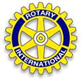     SPONSORSHIP REQUEST FORMThank you for your approach to The Rotary Club of Mount Beauty for funding of your project.Our club prides itself on the contributions it makes to major international causes such as worldwide eradication of Polio or disaster relief in the Pacific, as well its involvement with regional and local organisations.Please be aware that we raise money in the local community through fundraising activities, but each year our club receives more requests for financial assistance than our budget will allow.  We ask you  to provide the following information to help us to consider your request for sponsorship.Your name and organisation (if applicable): Is your organization incorporated with Consumer Affairs Victoria YES/NOYour address: 	………………..Your contact phone number:	 …………………..Your email address: ……………….A brief description (About 100 - 200 words) of the activity for which you are requesting our support:How will your program benefit the community?  Pease detail the community segment targeted by this program, and how the people in that segment may know about or access the program.What is the total budget for this activity? ………….How much are you requesting from the Rotary Club of Mount Beauty?	 $………….Is Rotary’s support sought for some particular part of the entire activity? If so, please describe:What other sources, if any, are you applying to for support? If Rotary sponsorship is provided, how would you acknowledge that support?   For example attaching a sticker (provided by us) on any equipment, presentation ceremony for the media, etc.When will the activity begin?	 ……………When will the activity be completed? …………When would Rotary financial support be needed? ……….Bank Account Details       BSB:                                               Acc No Your signature and date:				Under normal circumstances, we expect to reply to your request within three months from your return of this form. In many cases, our response will be quicker than that.Please note that if your funding application is successful the Rotary Club of Mount Beauty would request you attend a meeting to collect your cheque and/or give the members a presentation on how the money was used.Please return the completed form to:Secretary, Rotary Club of Mount Beauty, District 9790, PO Box 241, Mount Beauty.  Vic 3699 or email mountbeauty@rotary9790.0rg.au